PASTURED, NON-GMO CHICKEN ORDER FORM - 2022I would like to purchase ________ (#) chickens. Pricing 1-24 chickens 	($5.50/lb, $20 deposit required)       25-49 chickens 	($5.25/lb, $100 deposit required)       50+ chickens 		($5.00/lb, $250 deposit required)Name: _____________________________________Email: ______________________________________Phone:       cell       home ______________________     Included is a check made out to Seldom       Creek Farm to reserve my order.       1-24 chickens ($20 deposit required)        25-49 chickens ($100 deposit required)              50+ chickens ($250 deposit required)OR, I paid my deposit to @seldomcreekfarm on  Venmo.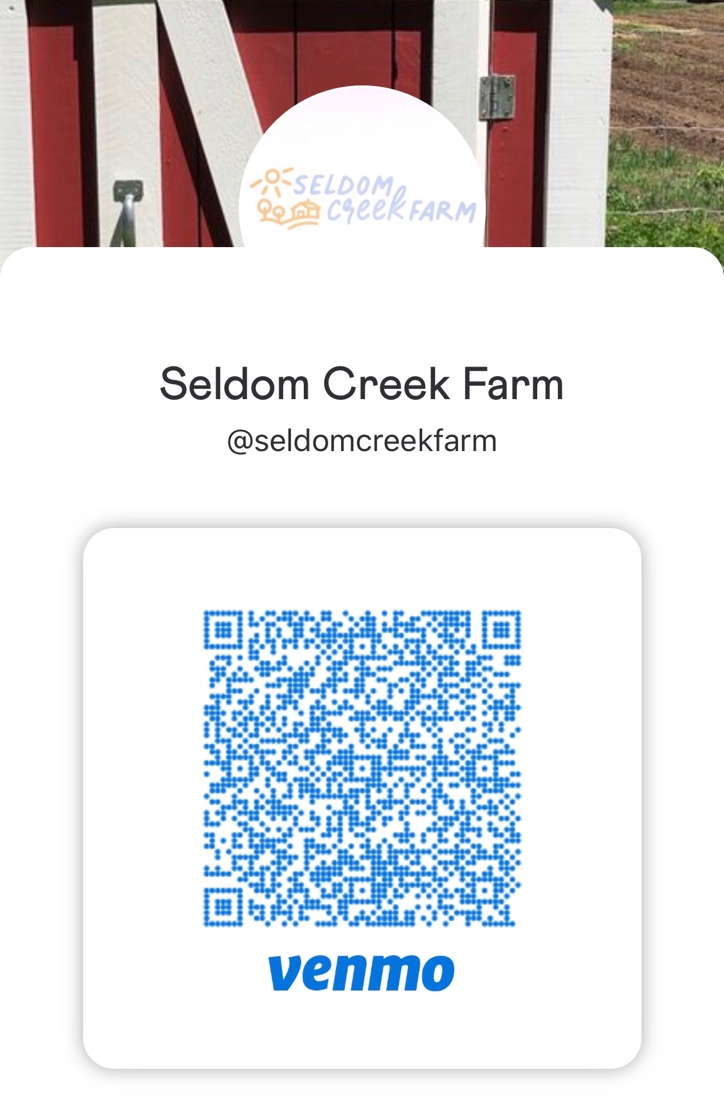       I am interested in attending an on-farm event to see how the chickens are raised.                       Days that work best for me are:     Tuesday morning     Tuesday evening     Friday evening     Saturday morningPlease scan and email your order form to: rachael@seldomcreekfarm.com or snail-mail it to: 1898 McCabe Ave NE / Lowell, MI 49331.Thanks for your order! We will contact you to arrange on-farm pick up.We will have 150 fresh vacuum-sealed chickens ready in July and 150 ready in Sept.